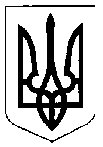 ВІДДІЛ МОЛОДІЖНОЇ ПОЛІТИКИ, СІМ’Ї ТА СПОРТУВИКОНАВЧОГО КОМІТЕТУ ДРОГОБИЦЬКОЇ МІСЬКОЇ РАДИпл. Ринок, . Дрогобич, Львівська обл., Україна, 82100, тел. 2-05-84, E-mail: drohobych-gov@mail.lviv.ua, WEB: http://www.drohobych.info23.12.2019 № 265                                          Заступнику міського голови На дор. №20 від 18.12.2019 року	з гуманітарних та соціальних	 	питань 	В.Качмару                 Відділ молодіжної політики, сім’ї та спорту забезпечує реалізацію на території міста Дрогобича державної політики з питань молоді, сім'ї, фізичної культури та спорту,гендерної політики, охорони материнства та дитинства, сприяє організації оздоровлення, відпочинку і дозвілля дітей та молоді, забезпечує підготовку та проведенню спортивних заходів, навчально-тренувальних зборів, заходів щодо участі спортсменів у спортивних змаганнях різних рівнів, сприяє інтелектуальному і духовному розвитку дітей та молоді, підвищенню ролі жінок у суспільстві, створенню рівних можливостей для участі жінок та чоловіків у політичному, економічному, соціальному, культурному і суспільному житті, розробляє міські комплексні і цільові програми у галузі молодіжної політики, сім’ї, розвитку фізичної культури і спорту та забезпечує їх реалізацію.              Упродовж 2019 року відділ молодіжної політики, сім’ї та спорту виконавчого комітету Дрогобицької міської ради реалізовував такі програми: 1. Комплексна програма «Молодь Дрогобича на 2019-2021 роки» ( рішення № 1535 від 27.12.2018 року); 2. Програма «Пакунок малюка на 2019-2020 рр.» (рішення № 1534 від 27.12.2018 року); 3. Програма «Наметові табори для Дрогобицької станиці ПЛАСТ» ( рішення № 1790 від 06.06.2019 року); 4. Програма «Бар’єр» ( рішення № 1789 від 06.06.2019 року); 5. Програма відпочинку дітей з міста – партнера Нова – Каховка у Дрогобичі в 2019 році ( рішення № 1630 від 28.02.2019 року). При відділі молодіжної політики, сім’ї та спорту діють такі ради:Координаційна рада з питань сім’ї та молоді при виконкомі Дрогобицької міської ради- 4 засідання;Координаційна рада з питань запобігання та протидії домашньому насильству – 3 засідання;Координаційна рада з питань гендерної політики та протидії торгівлі людьми- 4 засідання;Комісія з розгляду звернень громадян щодо оздоровлення та відпочинку дітей-32 засідання ;Молодіжна дорадча рада-7 засідань;«Школа лідера» - 5 засідань;Координаційна ради з питань реалізації пілотного проекту «Відповідальність починається з мене»              За період січень – грудень 2019 року надійшло 2299 звернень.              З них: 376 - з питань оздоровлення, виконано 204 ;з питань подання документів на присвоєння почесного звання «Мати-Героїня України» – виконано – 2; з  питань надання «Пакунку малюка» 22, виконано 22; з питань видачі та продовження посвідчень 1074, виконано 1804.        Вперше відділом молодіжної політики, сім’ї та спорту  проведено загальноміський захід «Ігри Патріотів».          У співпраці  з навчальними закладами вдалося реалізувати заходи, які було передбачено програмами. Загальна кількість спільних заходів – 55.Начальник відділу молодіжної політики,сім’ї та спорту 	О.Пашко №Назва програмиСума виділена на реалізацію програми1Комплексна програма «Молодь Дрогобича на 2019-2021 роки»200 тис.грн.2Програма «Пакунок малюка на 2019-2020рр»40 тис. грн.3Програма «Наметові табори для Дрогобицької станиці ПЛАСТ»43 800 тис.грн.4Програма «Бар’єр»73 700  тис. грн.5Програма відпочинку дітей з міста – партнера Нова – Каховка у Дрогобичі в 2019 році64 500  тис. грн.2019 рік Проведено 44 заходи в рамках  Комплексної програми «Молодь Дрогобича  на 2019-2021 роки»Стосовно напрямку з питань запобігання насилля в сім’ї зареєстровано 168 звернень та проведено 4 засідання Координаційної радиВидано 1074 посвідчення батьків і дітей з багатодітних сімей, продовжено дію 730 посвідчень батьків і дітей з багатодітних сімей. Розглянуто 2788 звернень з даного напрямку Надана субвенція із обласного бюджету на придбання навчального приладдя дітям із багатодітних сімей, де виховується 4 і більше дітей шкільного віку, в розмірі 36 890 тис. грн. для 310 дітей За 2019 рік оздоровлено 207дітей пільгових категорій( за кошти з обласного  бюджету -98 осіб  і державного бюджетів -91особа, міського бюджету-15 осіб) .У 2019 році у журналі реєстрації зареєстровано 376 заяв на оздоровлення дітей пільгових категорій. Розглянуто - 207. Проведено 32 засідання Комісії з розгляду звернень громадян з питань оздоровлення та відпочинку дітей.Проведено 45 консультацій щодо МЖКУ 2019 році подано 2 пакети документів в ЛОДА та присвоєно почесне звання «Мати-героїня».Присвоєно звання Мати Героїня України 2 особам.У 2019 році діє програма  «Пакунок малюка » та вручено 22 пакунки для сімей в яких народжується 4 дитина. Акція «Добрі серця» роздано солодощі 434 дітям 